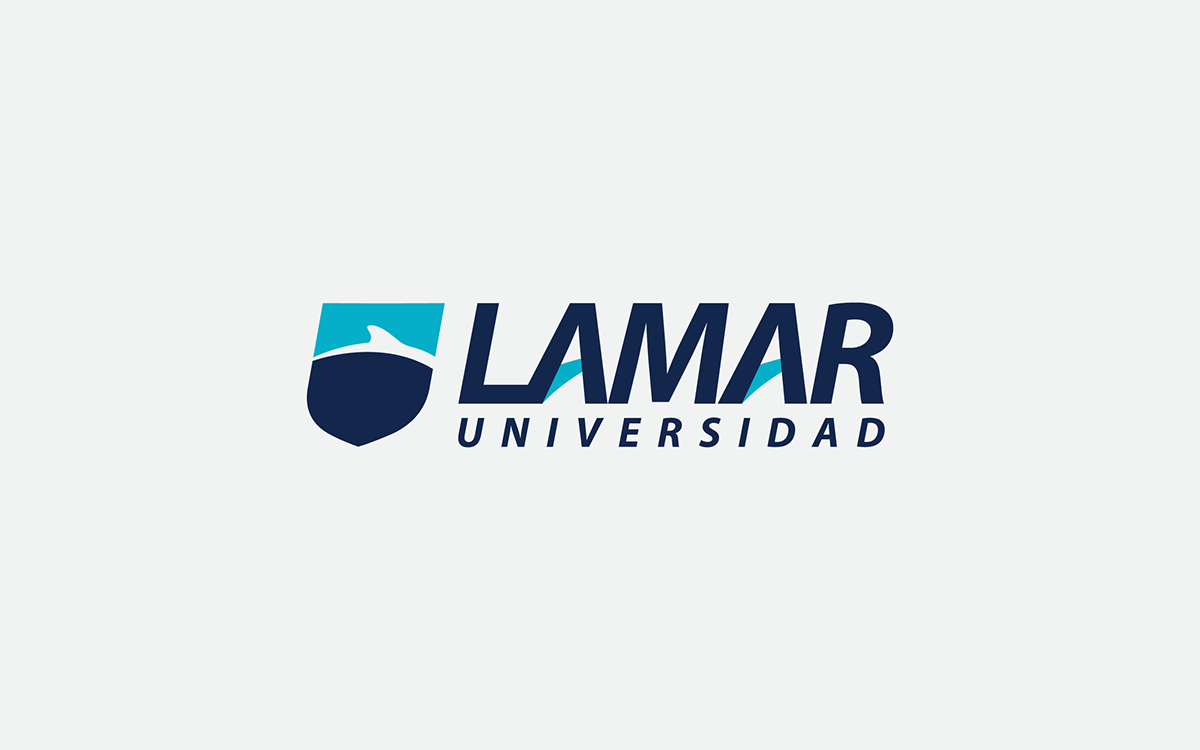 Maharta Estefanía olivares MárquezBeo4097EmpresaUniversidad Lamar, campus palomar.Organigrama de la empresa y sueldos.	AsistenteSUELDO DE PUESTOS: (por semana)Director: $5000 Gerente de ventas: $3200Recursos humanos: $3200Publicidad: $3200Gerente de compras: $3200Producción: $3200Vendedor 1 y 2: $2000Cocineros: $2000Meseros: $850